54. Mokinio veiklos lapas Kaladėlės medžiagos nustatymas1. Tyrimo tikslas____________________________________________________________________________________________________________________________________________________________________2. Hipotezė ______________________________________________________________________________________________________________________________________________________________________________________________________________________________________________________3. Tyrimo priemonės ________________________________________________________________________________________________________________________________________________________________________________________________________________________________________________________________________________________________________________________________________4. Veiklos eiga 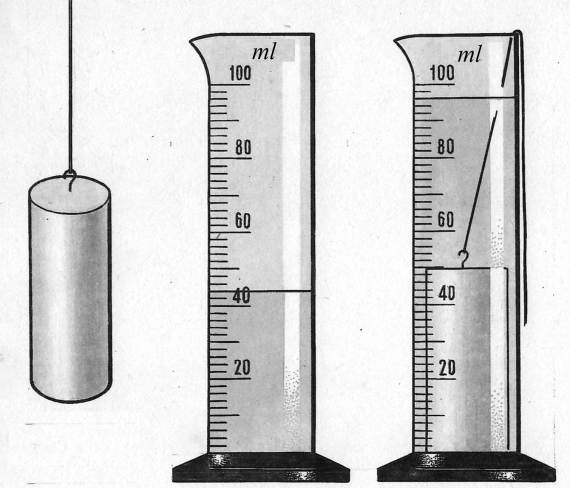 4.1. Nustatykite elektroninėmis svarstyklėmis kaladėlės masę ir užrašykite nurodydami absoliutinę matavimo paklaidą.m = ___________________________ Nustatykite matavimo cilindro padalos vertę: _______ ml ir absoliutinę paklaidą:    ________ ml. Įpilkite vandens į matavimo cilindrą ir išmatuokite vandens tūrį jame. Užrašykite matavimo rezultatą nurodydami absoliutinę matavimo paklaidą:V1 = ___________________________ Panardinkite kaladėlę į matavimo cilindrą su vandeniu ir išmatuokite vandens tūrį cilindre su kaladėle (1 pav.). Užrašykite matavimo rezultatą nurodydami absoliutinę matavimo paklaidą.V2 = ___________________________Apskaičiuokite kaladėlės tūrį ir nurodykite jį pagrindiniais matavimo vienetais.________________________________________________________________________________________________________________________________________________________________________________________________________________________________________________________________________________________________________________________________________Apskaičiuokite kaladėlės tankį.________________________________________________________________________________________________________________________________________________________________________________________________________________________________________________________________________________________________________________________________________Naudodamiesi pateikta Tankių lentele, nustatykite, iš kokios medžiagos yra pagaminta kaladėlė.__________________________________________________________________________________Tyrimo rezultatų analizėIšanalizuokite tyrimo rezultatus vartodami toliau pateiktus reikšminius žodžius:vanduo, tūris, matavimas, paklaida, išstumia, svarstyklės, masė, medžiaga. __________________________________________________________________________________________________________________________________________________________________________________________________________________________________________________________________________________________________________________________________________________________________________________________________________________________________________________________________________________________________________________________________________________________________________________________________________________________________________________________________________________________________________________________________________________________________Tyrimo išvada________________________________________________________________________________________________________________________________________________________________________________________________________________________________________________________________________________________________________________________________________Įsivertinimas____________________________________________________________________________________________________________________________________________________________________Papildomos užduotysTankių lentelė1 grupė2 grupėAsmuo siūlo jums nusipirkti aukso spalvos kubą už 100 eurų, sakydamas, kad tai yra aukso grynuolis. Ant šio kubo užrašyti skaičiai: 0,02 x 0,02 x 0,02 / 40 g. Ar tai auksinis kūnas? Atsakymą argumentuokite.Vidutinis pieno tankis – 1,027 g/cm3. Parduotuvėje perkame pieną litrais, tačiau ūkininkai pieno perdirbėjams jį parduoda kilogramais. Kiek litrinių butelių pripildys perdirbėjas, įsigijęs iš ūkininko toną pieno už 293,7 Eur?MedžiagaTankis, kg/m3MedžiagaTankis, kg/m3Alavas7 300Auksas19 300Bronza8 700–8 900Kamštis240Cinkas7 140Nikelis8 900Duraliuminis2 700–2 900Osmis22 600Sidabras10 490Plienas7 800Gintaras1 000–1 100Aliuminis2 700Kalis 860Stiklas2 500–2 700Konstantanas8 900Ketus7 200Kraujas1 050Varis8 900Nafta 800Vanduo1 000Magnis1 700Volframas19 300Molibdenas 10 200Žalvaris8 700Plastmasė830−2 200Geležis7 850